Bevestiging: 
een Piet van Het landgoed van de Sint in de klas
(Let op dat u eerst een optie heeft genomen voor u de bevestiging doorstuurt)
Naam school: ________________________________________________
Contactpersoon: _____________________________________________
Adresgegevens: ______________________________________________
Postcode + plaats + land: _____________________________________
Telefoon: ____________________ Mobiel: ________________________
E-mail voor facturatie: ________________________________________
Naam contactpersoon op de dag zelf + mobiele nummer: _________________________________________

Er zijn 2 Pieten die op schoolbezoek kunnen komen namelijk Caramba of Caramella. 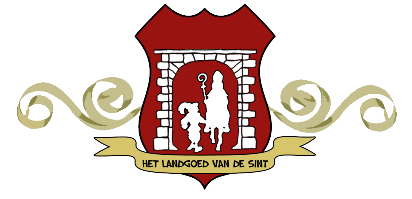 Caramella kan op maandag of dinsdag op bezoek komen (14, 15, 21, 22, 28 of 29 november)Caramba komt graag op de dinsdag op bezoek (15, 22 of 29 november)(Op de website Piet in de klas - Het Landgoed van de Sint vind je de laatste update. Controleer eerst even deze pagina en zet eerst een optie voor je boekt zodat je zeker weet dat Piet beschikbaar is)O Ja, ik wil graag een Piet in de klas. Deze Piet zal in 4 klassen een bezoekje brengen van 15 minuten per klas. Prijs €115,00 (voor 4 klassen) + € 0,25 cent/km vanaf Schinveld reiskosten, exclusief 9% btw.
O Ik wil graag _______ klas(sen) toevoegen à € 22,50 per klas exclusief 9% btw.
O Ik wil graag een Piet op Maandag / Dinsdag. Ik wil graag in de ochtend rond 10.30 uur / middag rond 13 uur (Het exacte tijdstip spreken we met u af afhankelijk van de planning/route van de Piet)
(Doorhalen wat niet van toepassing is)

Voorkeursdatum
Datum: ____________________________________ / Tijdstip: ________________________________________(Gelieve naar de websitepagina te gaan om de mogelijke data en starttijden te bekijken.) Tip: Het allerleukste is als de Piet in de klas komt voordat jullie een bezoek brengen aan Het landgoed van de Sint!

Bovenstaande gegevens worden alleen gebruikt voor het versturen van informatie over Het Landgoed van de Sint.